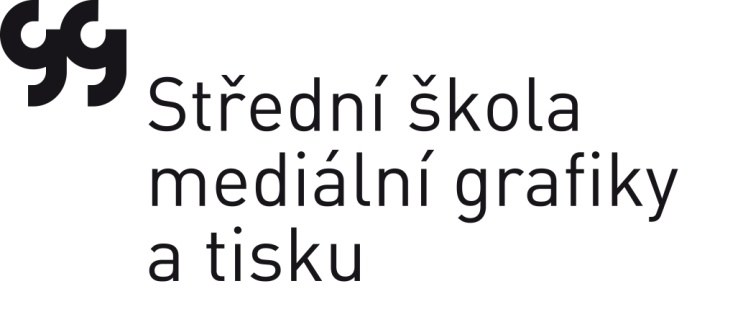 MATURITNÍ OKRUHYŠkolní rok 2020/2021  Obor: Reprodukční grafik pro média Zaměření: multimediální grafikaDesign a výroba novinCharakteristika novinového tiskuRedakční systémyZpracování textových a obrazových podkladů (typografie písma, úprava titulků, redigování článků, úprava obrázků)Postup zhotovení ofsetových tiskových forem     2.  Design a výroba časopisůCharakteristika časopisů, jejich rozděleníVyužití tiskové techniky vzhledem к nákladu, barevnosti a použitému papíruZpracování obrazových a textových podkladů (úprava obrázků, styly odstavců)Přetisk a trapping ve zlomové aplikaciPersonalizace tisků a dokončovací zpracováníDesign a výroba publikacíKniha z pohledu historieTechnologická příprava výrobyZpracování obrazových a textových podkladů (práce s barvami, typografická pravidla)Dokončovací zpracování (V8, V2)Zhotovení brožurCharakteristika brožur, výrobní podkladyZpracování obrazových a textových podkladůPoužití tiskových strojů vzhledem к výši nákladu, barevnosti a kvalitě produktuDokončovací zpracováníPlakáty a billboardyCharakteristika velkoplošného tisku plakátů a billboardů, jejich rozděleníPoužití výrobních technologií vzhledem к výši nákladu, barevnosti a formátuDruhy předloh, požadavky na úpravu a zpracování (digitalizace dat, principy síťování)Tisk, tiskové stroje, tiskové formy, používané tiskové materiályDokončovací zpracování a úpravy povrchu.KalendářeCharakteristika a rozdělení kalendářůb) Volba technologie vzhledem к výši nákladu, barevnosti, formátu a druhu kalendáře       c) Textové a grafické zpracování, používaný software (bitmapová a vektorová grafika)d) Možnosti tisku, používané tiskové materiálye) Výrobní postupy používané při dokončovacím zpracování7. Akcidenční tiskovinyCharakteristika a rozdělení akcidenčních tiskovinKlasifikace písma, digitální modifikace písma a počítačové fontyGrafická úprava tiskovin dle výběruMožnosti tisku, používané tiskové materiályDokončovací zpracování8. SígnmakingSoučasné trendy v reklaměTypy a specifika reklamních poutačůZpracování výrobních podkladů, digitalizace obrazu, struktura a výběr fontuPoužívané výrobní postupy, tiskové techniky a materiályZušlechťování tiskovin 9. FlexotiskPrincip tisku, přednosti technologické a ekonomické, použití.b)  Funkce a rozdělení obalových materiálů, grafická úprava obalů Předtisková příprava _ analýza, zpracování, výstup Porovnání výroby štočků, současné trendyDigitální technologiePřednosti a využití digitálních technologiíZpracování výrobních podkladů (předávání dat, PS, PDF, RIP)Stroje používané v digitálním nátisku a tisku (certifikovaný kontraktační nátisk)Dokončovací zpracování včetně zušlechťování tiskovinKontrola kvality ve výrobním procesu         a) Kontrola vstupní, mezioperační a výstupní        b) Elektronické měřící přístroje a zařízení (kalibrační sondy, kontrolní klíny, způsoby měření)       c) Náhled, nátisk, kontrola tisku, korektury (provázanost v systémech JDF, CIP3, CIP4)Kontrola kvality a jakosti polygrafických výrobkůOfsetová technikaHistorie, princip a možnosti využitíKonfigurace DTP (příprava a zpracování dat)Systémy CtP _ kontrola datového souboru a vyřazení, R1P a zhotovení tiskové formyNormy ISO v ofsetovém tisku a přípravě tiskových datHlubotiskPrincip tisku, jeho výhody a nevýhody, uplatněníPočítačová pracoviště pro zpracování tiskových dat (hardware a software)Zhotovení tiskových forem včetně galvanické výroby válců (hlubotisk klasický, autotypický, poloautotypický, CtG)Měřící přístrojeTiskárna pro reklamní agenturaCharakteristika reklamních a propagačních předmětů (3D) a tiskovinPříprava výrobních podkladů (tisk na požádání)      c)  Tiskové techniky (produkční malonákladový digitální tisk, tamponový tisk, sítotisk)      d)  Ruční knihařská výrobaSítotiskHistorie sítotisku, význam a uplatněníZpůsoby zhotovení sítotiskové šablonyPředtisková příprava _ digitalizace tiskové formy (CtS)Kontrolní a měřící přístrojeSítotiskové stroje, současné trendyPapír a jiné potiskované materiályCharakteristika potiskovaných materiálůHistorie papíru, druhy surovin a výroba papíruTypy tiskových papírů a jiných materiálů vzhledem к technologii tiskuPotenciální problémy s papírem, životní prostředíFinální úpravy materiálů, zušlechťováníSpráva barev _ Color ManagementTeorie světla a barevBarvové prostory (závislé a nezávislé)Profily ICC _ základ správy barev (vstupní a výstupní jednotky)Metody přepočtu gamutůVzorníky barev (Pantone, firemní...)Ekologie v polygrafiiŽivotní a pracovní prostředíNebezpečné látky v polygrafiiZpracování a likvidace odpadů (tuhé, kapalné, plynné)Snižování energetické náročnosti zaváděním nových technologií a strojů19. Kniha - obsahové a konstrukční částíRozdělení knižní produkceHlavní a doplňkové části knihyDesign přebalu a obálky knihy20. Přehled tiskových technik a jejich uplatněníGrafické umělecké technikyZákladní principy tisku a tiskové techniky, které je využívají (tisk z výšky, plochy, hloubky, průtisk, elektrostatický a tryskový tisk)Předtisková příprava _ požadavky na podkladyUplatnění tiskových technikKatalogyCharakteristika katalogůGrafická úprava v souvislosti s konfigurací DTP, používaný softwarePoužití tiskových strojů vzhledem к výši nákladu, barevnosti a kvalitě produktuDokončovací zpracování - zušlechťování tiskovinSortiment polygrafických výrobkůRozdělení polygrafických výrobkůOchranné prvky výrobků a aplikace hologramů (např. ceniny)Výrobní technologické postupy u zvolených výrobků, jejich kontrolaSpecifikace polygrafických firem - vzájemná kooperaceModerní způsoby zhotovení tiskových foremPříjem a elektronické zpracování datPřehled technologií CtP podle tiskových technikZpůsoby zhotovení tiskových forem (typy forem, osvitové jednotky)Technologicko-ekonomická výhodnostFáze polygrafické výrobyPřevzetí výrobních podkladů od zákazníkaTechnologické zpracování zakázky dle výběruZpracování obrazových a textových datPříprava tisku a řízení průběhu tisku (ve vybrané tiskové technologii)Dokončovací zpracování, expedice 25. Automatizace v řízení výrobya) Komunikace s tiskárnou a předání dat (CIP 4-JDF)b) Digitální workflow (informační systémy)c) Certifikovaný nátisk a monitorový náhled (certifikované bílé světlo) d) Korektní tiskové PDF a kontrola před odesláním do tiskárny e) Moderní tiskové stroje a automatizace v dokončovacím zpracování